แผนภูมิแสดงขั้นตอนและระยะเวลาการดำเนินการการขอใช้น้ำประปากองช่าง  เทศบาลตำบลชะเมา1. ขั้นตอนและระยะเวลาการให้บริการ2. ระยะเวลา	ใช้ระยะเวลาทั้งสิ้น   ไม่เกิน   ๓   วันทำการ   (นับเวลาในวันปฏิบัติราชการ)3. หลักฐานประกอบ  1. สำเนาบัตรประจำตัวประชาชนหรือสำเนาบัตรประจำตัวข้าราชการ พร้อมรับรองสำเนา จำนวน 1 ฉบับ ๒. สำเนาทะเบียนบ้านที่ขอติดตั้งประปา และ/หรือสำเนาทะเบียนบ้านฉบับที่มีชื่อผู้ขอติดตั้งประปาอยู่ใน    ทะเบียนบ้าน พร้อมรับรองสำเนา จำนวน 1 ฉบับ๓. กรณีขอติดตั้งประปาเป็นหน่วยราชการ รัฐวิสาหกิจ บ้านพักของทางราชการและรัฐวิสาหกิจ  ที่ได้              จดทะเบียนมีใบอนุญาตแล้ว ต้องให้หัวหน้าส่วนราชการ องค์การ หรือผู้มีอำนาจตามกฎหมายเป็นผู้ลงนาม        ในแบบคำขอติดตั้งประปา และเป็นคู่สัญญาใช้น้ำประปากับเทศบาลตำบลชะเมา๔. กรณีผู้ขอติดตั้งประปาเป็นบริษัทจำกัด บริษัทมหาชนจำกัด ห้างหุ้นส่วนจำกัด ห้างหุ้นส่วนสามัญ          ธนาคารพาณิชย์ โรงเรียนเอกชน และนิติบุคคลอื่นๆ ให้ผู้จัดการหรือเจ้าของผู้มีอำนาจตามกฎหมาย           เป็นผู้ลงนามในแบบคำร้องขอติดตั้งน้ำประปา และเป็นคู่สัญญาใช้น้ำประปากับเทศบาลตำบลชะเมา    ในการดำเนินการข้างต้น หากเจ้าของบ้าน หัวหน้าส่วนราชการ ผู้จัดการ หรือเจ้าของบริษัท ห้างร้าน ฯลฯ     ไม่สามารถจะยื่นคำขอ และ/หรือ เป็นคู่สัญญาใช้น้ำประปาด้วยตนเอง ให้ทำหนังสือมอบอำนาจให้    ผู้หนึ่งผู้ใดทำการแทนได้ และผู้รับมอบอำนาจจะต้องนำสำเนาบัตรประจำตัวประชาชน หรือสำเนาบัตร    ประจำตัวข้าราชการ หรือสำเนาบัตรประจำตัวเจ้าหน้าที่ของรัฐและสำเนาทะเบียนบ้านฉบับที่มีชื่อผู้รับมอบอำนาจให้ไว้แก่เทศบาลฯ อย่างละ ๑ ชุด พร้อมรับรองสำเนา4. สถานที่/หน่วยงานรับผิดชอบกองช่าง  เทศบาลตำบลชะเมา  โทรศัพท์ 075-354077โทรสาร 075-354077 www.chamao.go.th5. ระยะเวลาเปิดให้บริการเปิดให้บริการวันจันทร์-วันศุกร์ (ยกเว้นวันหยุดที่ทางราชการกำหนด)ตั้งแต่เวลา ๐๘.๓๐ น. – ๑๖.๓๐ น. (ไม่เว้นช่วงพักเที่ยง)6. ค่าธรรมเนียมผู้ขอใช้น้ำจะต้องชำระค่าธรรมเนียมการขอใช้น้ำประปาตามประกาศเทศบาลตำบลชะเมา เรื่อง กำหนดอัตราค่าธรรมเนียมในการใช้น้ำประปาของการประปาเทศบาลตำบลชะเมา  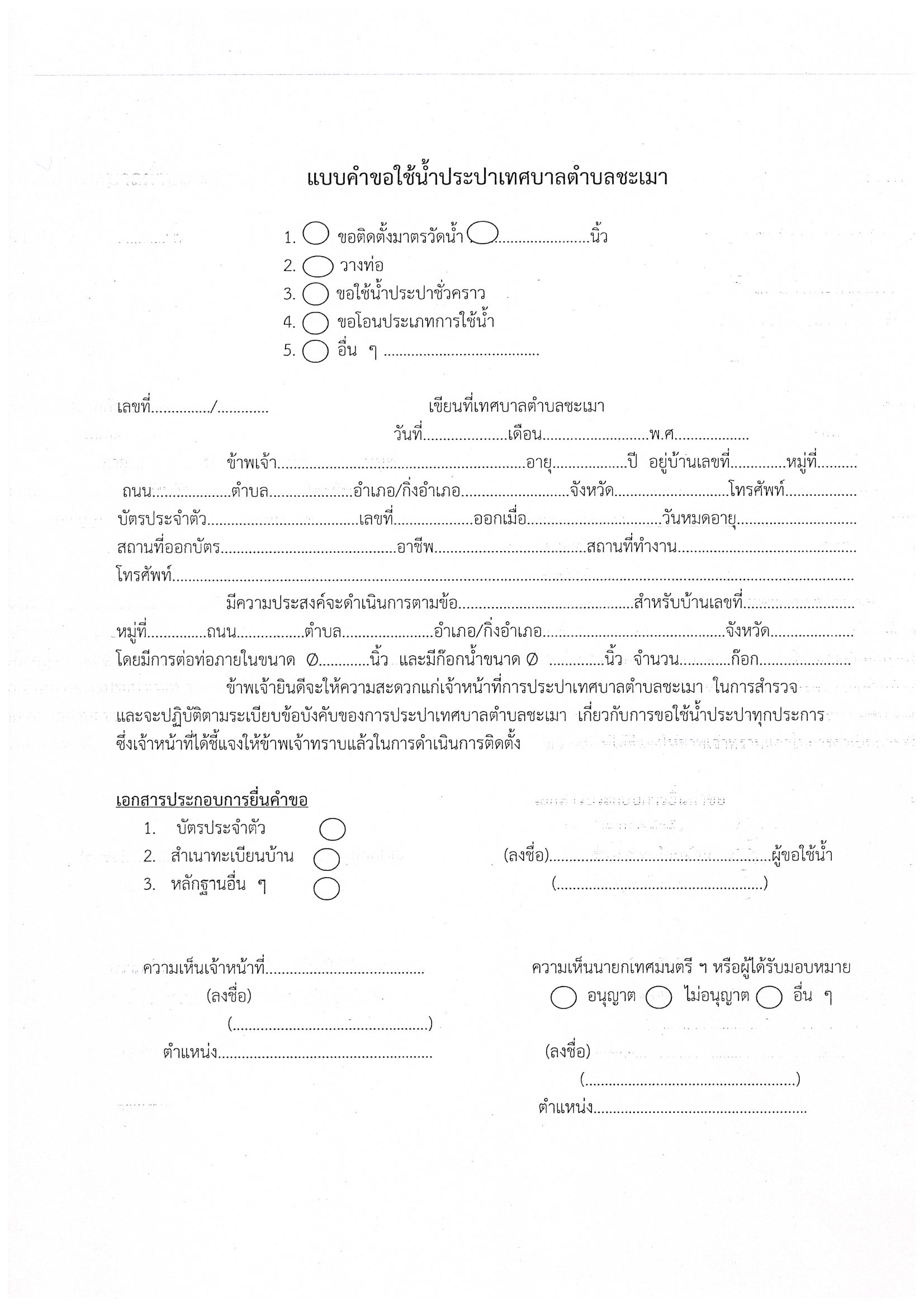 